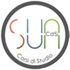 Università	Università degli Studi di GENOVA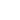 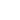 Nome del corso in italiano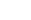 Nome del corso in ingleseClasseLingua in cui si tiene il corsoEventuale indirizzo internet del corso di laureaEconomia e management marittimo e portuale (IdSua:1605240)Maritime and Port ManagementLM-77 - Scienze economico-aziendaliitalianohttps://corsi.unige.it/corsi/8708Tasse	http://www.studenti.unige.it/tasse/Modalità di svolgimento	a. Corso di studio convenzionalePresidente (o Referente o Coordinatore) del CdSMUSSO EnricoOrgano Collegiale di gestione del corso di studioConsiglio del Corso di Studio di Economia e management marittimo e portualeStruttura didattica di riferimento	Economia (Dipartimento Legge 240)Docenti di RiferimentoRappresentanti StudentiDI GENNARO DAVIDE 4689038@studenti.unige.it ROSSO RICCARDO 4695638@studenti.unige.itCINELLI LUCA 4620442@studenti.unige.itGruppo di gestione AQORIETTA BERTONASCO MONICA BRIGNARDELLO ROBERTO GARELLI ENRICO MUSSOTutorMonica BRIGNARDELLORoberto GARELLI Hilda GHIARA Giovanni SATTAAnna Franca SCIOMACHEN20/06/2023Il Corso di laurea magistrale in Economia e Management Marittimo e Portuale (EMMP) è stato istituito nell'a.a. 2002-2003 . Trascorsi ormai vent’anni dalla sua attivazione la struttura organizzativa del Corso, pur con le implementazioni che si sono rese necessarie ai fini dell'adeguamento alla normativa vigente ed all'evoluzione del mercato, conferma sostanzialmente la sua organizzazione che vede la presenza nell’offerta formativa di un equilibrato insieme di insegnamenti professionalizzanti, alcuni dei quali erogati in lingua inglese, negli ambiti aziendale, economico, statistico-matematico e giuridico con specifico riferimento al settore marittimo-portuale nazionale ed internazionale, oltre ad un corso obbligatorio di lingua inglese di livello B2.Nel piano di studio non sono formalizzati curricula, tuttavia nel secondo anno gli studenti possono scegliere trainsegnamenti maggiormente focalizzati sul settore del trasporto marittimo di persone e del turismo, piuttosto che sul trasporto di cose e sulla logistica. Inoltre agli studenti è offerta la possibilità di esperienze formative all’estero, nonché di svolgimento di tirocini presso imprese o enti convenzionati con il Dipartimento di Economia e con l’Ateneo di Genova.Il Corso EMMP forma figure professionali specifiche, sempre più richieste nel campo delle attività portuali e del trasporto marittimo merci e passeggeri, dell'intermodalità, della gestione e delle politiche portuali, delle attività logistiche e dei servizi ad alto valore aggiunto.Il laureato in EMMP ha inoltre una solida formazione che gli consente di proseguire gli studi in Master o Dottorati di ricerca del settore.Il Corso di laurea magistrale in Economia e Management Marittimo e Portuale si contraddistingue, dunque, per la specialità della sua offerta formativa interdisciplinare nelle tematiche inerenti la Blue Economy.Sito web del Corso: https://corsi.unige.it/8708Link: https://corsi.unige.it/870805/01/2016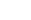 La consultazione con le parti sociali è stata da sempre un momento molto importante di confronto per una obiettiva valutazione della progettazione della nuova offerta formativa.L'istituzione, ai sensi del D.M. 270/04, dei nuovi Corsi di studio fra i quali il Corso di laurea magistrale in Economia e management marittimo e portuale, ha tenuto conto dell'esito della consultazione che, il 26/11/2008, la Facoltà di Economia dell'Università di Genova ha effettuato convocando i rappresentanti delle organizzazioni rappresentative, a livello locale, della produzione, dei servizi e delle professioni. A tale incontro, oltre ad Associazioni e Imprese che operano nel settore privato, hanno partecipato rappresentanti di Istituzioni ed Enti territoriali, insieme a docenti e studenti.L'incontro, ha avuto luogo nella sede della Facoltà e si è svolto in un primo momento plenario con la presentazione dell'offerta formativa approvata dal Consiglio di Facoltà nella seduta del 25/11/2008, ed in successive riunioni dei convenuti per gruppi di settore (area aziendale; area marittimistica-trasportistica; area economica e area bancaria) per una valutazione approfondita degli ordinamenti e delle loro caratteristiche, da parte dei rappresentanti delle categorie professionali interessate.Durante l'incontro sono stati analizzati e condivisi i motivi e le scelte effettuate dalla Facoltà per i diversi Corsi di studio in fase di attivazione; in particolare si è stabilito di verificare periodicamente la corrispondenza delle caratteristiche dei percorsi formativi con le esigenze del mondo del lavoro.(verbale del Consiglio di Facoltà del 27/11/08)20/06/2023Il Corso di laurea magistrale in Economia e Management Marittimo e Portuale ha avviato nel corso degli anni un'intensa attività di consultazione con i rappresentanti del mondo operativo sia attraverso rapporti istituzionali diretti tra il Coordinatore e singoli operatori sia attraverso l'istituzione, nel 2014, di una Consulta di cui fanno parte tutti i docenti del Corso ed esponenti pubblici e privati del settore dello shipping.Gli incontri della Consulta si sono sempre dimostrati utili momenti di confronto durante i quali il Coordinatore ed i docenti hanno la possibilità di verificare se l'offerta formativa del Corso risulti realmente coerente con le esigenze del mondo operativo.Le finalità degli incontri sono infatti principalmente volte a:presentare agli esponenti del mondo operativo l'offerta formativa del Corso, i suoi punti di forza e di criticità;realizzare un confronto con le esigenze della realtà operativa in modo da definire processi formativi sempre più coerenti con l'inserimento dei laureati magistrali nel mondo del lavoro;rafforzare forme di collaborazione soprattutto nel campo della didattica (docenza in corsi ufficiali, seminari, testimonianze, ecc.) e nella realizzazione di attività formative a favore degli studenti al di fuori della sede universitaria (viaggi di istruzione su nave, visita a terminal ed interporti, stage e tirocini, ecc.).Dal 2014 al 2019 la Consulta si è riunita nelle seguenti date: 14 aprile 2014; 22 giugno 2015; 21 giugno 2016; 3 luglio2017; 5 luglio 2018; 7 febbraio 2019; 19 giugno 2019.L’improvviso ed inaspettato diffondersi del Covid-19 nella primavera del 2020 e le conseguenti misure di limitazione alla circolazione delle persone non hanno consentito lo svolgimento dell’incontro della Consulta che avrebbe dovuto tenersi nell’estate del 2020. Pdf inserito: visualizzaDescrizione Pdf: verbale Consulta Emmp __202Specialisti con elevate conoscenze teoriche e professionali nel settore dello shipping e dei trasporti marittimifunzione in un contesto di lavoro:Il Corso magistrale in Economia e Management Marittimo e Portuale è mirato alla formazione di laureati in grado di occupare posizioni di responsabilità direzionale e gestionale:nelle imprese di trasporto marittimo ed intermodale;nel terminalismo portuale e attività ancillari;nelle imprese dell'indotto diretto ed indiretto del cluster dello shipping;nel mercato dei servizi logistici;nel settore import/export;nelle figure ausiliarie (spedizionieri, agenti marittimi, broker, etc.);nelle Autorità marittime;nelle Autorità portuali;negli enti di programmazione e nelle istituzioni pubbliche del comparto trasportistico;nell'insieme delle emanazioni pubbliche operanti nel settore dei trasporti (Dogane, Guardia di Finanza, altri Corpi dello Stato).competenze associate alla funzione:Il Corso magistrale in Economia e Management Marittimo e Portuale, che intende operare sulla base di un elevato livello di interdisciplinarietà e con un forte grado di apertura internazionale, ha come obiettivo la formazione di figure professionali altamente specialistiche, sempre più richieste nel campo dell'economia e della gestione delle attività logistiche e di trasporto marittimo merci e passeggeri, dell'intermodalità, della gestione e delle politiche portuali, delle imprese terminalistiche e dei servizi ad alto valore aggiunto.In particolare le principali funzioni della figura professionale del laureato magistrale in Economia e Management Marittimo e Portuale e le relative competenze associate sono:capacità di analizzare e rappresentare situazioni e problemi complessi e definire evoluzioni strategiche di mercato grazie ad un elevato livello di conoscenze teoriche e pratiche;capacità di definizione di possibili interventi gestionali volti ad affrontare situazioni contingenti e prospettiche;capacità di assunzione di decisioni tempestive in relazione alle trasformazioni del settore.La figura del laureato in Economia e Management Marittimo e Portuale può quindi essere inquadrata nell'ambito delle professioni intellettuali, scientifiche e di elevata specializzazione.sbocchi occupazionali:Specialisti nella commercializzazione di beni e servizi (escluso il settore ICT) - (2.5.1.5.2)Specialisti della gestione e del controllo nelle imprese private - (2.5.1.2.0)Specialisti nell'acquisizione di beni e servizi - (2.5.1.5.1)Analisti di mercato - (2.5.1.5.4)27/03/2019L'accesso al corso di laurea magistrale in Economia e management marittimo e portuale è aperto ai laureati di qualsiasi classe di laurea purché in possesso di specifici CFU conseguiti nei seguenti settori scientifico disciplinari:almeno 6 CFU nel SSD MAT/09 almeno 6 CFU nel SSD IUS/06 almeno 6 CFU nel SSD SECS-P/06almeno 6 CFU tra i SSD IUS/01, IUS/04, IUS/09, IUS/10; almeno 6 CFU tra i SSD SECS-P/01 e SECS-P/02almeno 18 CFU tra i SSD SECS-P/07, SECS-P/08 e SECS-P/10, di cui almeno 6 cfu di SECS-P/07 e almeno 6 cfu di SECS-P/08almeno 9 CFU tra i SSD SECS-S/01, MAT/06, SECS-S/03, SECS-S/06, MAT/01-05.Sono inoltre considerati requisiti d'accesso una adeguata conoscenza della lingua inglese (almeno ad un livello B1), nella comprensione e comunicazione orale e scritta, oltre alla capacità di uso degli strumenti e software informatici per applicazioni economiche, aziendali.L'adeguatezza della personale preparazione sarà verificata con le modalità indicate nel Regolamento didattico del corso di studio.Link: http://www.economia.unige.it/index.php/component/content/article?id=27015/06/2023L’accesso al Corso di laurea magistrale EMMP prevede:il possesso dei requisiti curricularil’adeguatezza della personale preparazione.L’accertamento del possesso dei requisiti curriculari e la verifica dell’adeguatezza della personale preparazione devono essere effettuati prima dell’iscrizione. Non è prevista l’iscrizione con debito formativo.Possesso dei requisiti curriculariCostituisce requisito il conseguimento della laurea triennale oppure di un diploma universitario di durata almeno triennale, laurea quadriennale, laurea magistrale a ciclo unico, altro titolo conseguito all’estero e riconosciuto idoneo in base alla normativa vigente.Coloro che hanno conseguito il titolo di studio all’estero saranno sottoposti a una specifica prova di conoscenza della lingua italiana (livello B2) consistente in un test organizzato dal CLAT (https://clat.unige.it/italianoperstranieri ).Coloro che hanno conseguito la laurea triennale (o altro titolo equipollente) in qualsiasi classe potranno accedere alla verifica dell’adeguatezza della personale preparazione se nel loro percorso di studio precedente hanno acquisito almeno 57 CFU così distribuiti:almeno 6 CFU nel SSD MAT/09almeno 6 CFU nel SSD IUS/06almeno 6 CFU nel SSD SECS-P/06almeno 6 CFU tra i SSD IUS/01, IUS/04, IUS/09, IUS/10almeno 6 CFU tra i SSD SECS-P/01 e SECS-P/02almeno 18 CFU tra i SSD SECS-P/07, SECS-P/08 e SECS-P/10, di cui almeno 6 CFU di SECS-P/07 e almeno 6 CFU di SECS-P/08almeno 9 CFU tra i SSD SECS-S/01, SECS-S/03, MAT/06, SECS-S/06, MAT/01-05.Rispettano suddetti requisiti e quindi possono accedere direttamente alla verifica dell’adeguatezza della personale preparazione i laureati triennali in “Economia delle aziende marittime, della logistica e dei trasporti”, classe L-18, dell’Università degli Studi di Genova.Se nella verifica dei requisiti curriculari si dovesse riscontrare una mancanza di CFU nei SSD sopra elencati il nulla osta del Consiglio del Corso di Studi (di seguito CCS EMMP) non sarà rilasciato, a meno che, previo accertamento caso per caso dei contenuti degli esami sostenuti, risultino acquisite le competenze necessarie anche in SSD diversi da quelli sopra indicati.Le istanze di ammissione al CdS EMMP da parte di iscritti ad altri corsi di LM saranno verificate in funzione dell’accertamento del possesso dei requisiti curriculari sopra elencati. Tale verifica sarà effettuata tenendo conto anche di eventuali CFU conseguiti nella carriera della LM di provenienza. In tal caso i CFU validati per l’ammissione al CdS EMMP non potranno essere riconosciuti come già acquisiti a valere sul piano di studi EMMP.Gli studenti che non soddisfano i requisiti curriculari previsti potranno acquisire i CFU mancanti attraverso iscrizione a singole attività formative (ai sensi dell’art. 5 del Regolamento di Ateneo per gli studenti).Sono inoltre considerati requisiti d’accesso un’adeguata conoscenza della lingua inglese (almeno ad un livello B1), nella comprensione e comunicazione orale e scritta, oltre alla capacità di uso degli strumenti e software informatici per applicazioni economiche e aziendali. Coloro che non sono in grado di attestare o di certificare un livello di conoscenza della Lingua inglese almeno di livello B1 potranno recuperare il debito formativo attraverso l’iscrizione all’insegnamento di lingua inglese previsto nel piano di studi dei corsi di laurea triennali del Dipartimento di Economia ed attraverso il superamento del relativo esame. La capacità di utilizzo degli strumenti e software informatici per applicazioni economiche ed aziendali viene considerata acquisita se nel corso del piano di studi della laurea triennale è stato sostenuto un esame di “idoneità informatica”, o equivalente, oppure certificato da ICDL o equivalente. Coloro che non posseggono lecompetenze informatiche richieste potranno acquisirle attraverso l’iscrizione all’attività formativa di informatica prevista nel piano di studio dei corsi di laurea triennali del Dipartimento di Economia ed attraverso il superamento del relativo esame. Possono presentare domanda di valutazione dei requisiti curriculari anche i laureandi, purché in debito del solo esame di Laurea.La valutazione del possesso dei requisiti curriculari deve essere effettuata precedentemente alla verifica dell’adeguatezza della personale preparazione e deve essere richiesta mediante compilazione di apposita domanda da inviare allo Sportello Studenti alla e.mail valutazionedeirequisiti@economia.unige.it.l’adeguatezza della personale preparazionePer l’ammissione al Corso di studio, il CCS EMMP, al fine di attestare l’adeguatezza della personale preparazione, prevede un test, organizzato da apposita Commissione, volto ad accertare la presenza delle conoscenze fondamentali per la prosecuzione nel Corso di studio magistrale.Maggiori informazioni sono rese disponibili sul sito web del Dipartimento e del Corso di laurea.La Commissione è composta da Docenti del Dipartimento e nominata dal CCS EMMP e dichiarerà non idoneo chi non avrà superato il test con un voto pari ad almeno 18/30.La non-idoneità preclude l’iscrizione al Corso e lo studente potrà ripetere la verifica fino al conseguimento dell’idoneità stessa. Per sostenere il test è necessario essere preimmatricolati al CdS EMMP.Tutti gli studenti che abbiano conseguito una votazione di laurea triennale di almeno 99/110 sono esentati dal sostenere la prova di adeguatezza della personale preparazione.Gli studenti con titolo di studio conseguito all’estero devono obbligatoriamente:sostenere il test di verifica della preparazione individuale organizzato dal CCS EMMP (se non esonerabili per voto di laurea);sostenere la prova di verifica della conoscenza della lingua italiana organizzata dall’Ateneo. Il mancato superamento della prova comporta l’attribuzione di attività formative integrative proposte dall’Ateneo.Gli studenti con disabilità e DSA svolgono la prova prevista con l’uso degli ausili loro necessari come disposto dall’art. 7 del presente Regolamento.Link: https://economia.unige.it/18/01/2019Obiettivo formativo specifico del Corso di studio magistrale in Economia e Management Marittimo e Portuale (EMMP) è quello di creare figure professionali con alta specializzazione in grado di operare nel settore dello shipping e dell'intermodalità. In coerenza con tale obiettivo e nel rispetto delle disposizioni di cui al DM 240/2010, il Corso si articola in 72 cfu in attività formative caratterizzanti negli ambiti disciplinari aziendale, economico, statistico-matematico e giuridico, 15 cfu in attività affini o integrative e 33 cfu in altre attività formative comprensive della prova finale.Il percorso formativo del Corso di laurea magistrale in Economia e Management Marittimo e Portuale è unico a livello nazionale e valorizza le specificità economiche del contesto urbano e regionale, pur caratterizzandosi anche per una forte apertura a livello nazionale e internazionale.Nel primo anno viene data priorità all'approfondimento delle basi conoscitive del settore fornendo competenze specifiche riguardo alla programmazione e controllo della logistica marittimo portuale, all'economia del territorio delle reti e delle infrastrutture, all'economia e gestione delle imprese marittime e portuali, all'economia marittima e portuale, al diritto della navigazione, alle tecniche di simulazione e pianificazione.Nel secondo anno lo studente approfondisce le proprie conoscenze sulle tematiche più specialistiche – quali il bulk shipping, il marketing dei servizi di trasporto, l'ottimizzazione delle operatività marittimo portuali o la statistica per il management dei trasporti, il diritto internazionale della navigazione ed diritto delle assicurazioni marittime, ecc. – utili alfine di favorire il suo inserimento nel contesto culturale economico e giuridico nel quale si troverà ad operare.Il Corso prevede inoltre altre attività professionalizzanti utili per l'inserimento nel mondo del lavoro svolte in lingua inglese e attività di tirocinio e di stage.Durante tutto il percorso formativo lo studente ha la possibilità di sviluppare le conoscenze anche in prospettiva europea e internazionale, sia attraverso i contenuti specifici dei singoli insegnamenti, sia attraverso l'offerta di insegnamenti opzionali e attraverso la promozione della mobilità internazionale con periodi di studio in università straniere partner.L'elaborazione della tesi di laurea completa il raggiungimento degli obiettivi formativi del Corso, offrendo allo studente la possibilità di svolgere attività di ricerca e/o di stages aziendali durante i quali potrà applicare le conoscenze acquisite e sviluppare ulteriori competenze.Area aziendaleConoscenza e comprensioneconoscenza e comprensione dei principi e delle logiche delle funzioni commerciale e di Marketing con particolare riferimento ai servizi di trasporto marittimo di persone e di merciconoscenze nell’ambito della programmazione e del controllo delle performance specifiche del settore logistico e trasportistico di merci e di personeconoscenza sia dei sistemi di budgeting sia degli innovativi strumenti di controllo finalizzati alla determinazione della performance non solo economico finanziariaconoscenza e comprensione dei modelli di analisi strategica e delle strategie applicabili in diversi contesti competitivi, con specifico riferimento alle imprese e agli attori chiave operanti nel settore marittimo/trasportistico (quali ad esempio le autorità portuali)conoscenza e comprensione dei fondamenti della progettazione organizzativa, dalla definizione degli assetti al cambiamento organizzativo e della gestione del personaleCapacità di applicare conoscenza e comprensioneapplicazione delle competenze acquisite per comprendere e risolvere problemi riferiti alle decisioni di investimento/disinvestimento, impiego delle navi, gestione delle diverse tipologie di rischio operativo e finanziariocomprensione e risoluzione dei problemi riferiti alla gestione, da parte delle imprese di servizi di trasporto, del rapporto con il mercato di sbocco (clienti finali e imprese), all’ambiente competitivo e all’evoluzione del contesto generale, individuando gli strumenti di Marketing più opportuni con cui analizzarli e gestirlistesura delle diverse tipologie di budget, con specifico riferimento al trasporto intermodale, alla redazione di business plan relativi alle attività logistiche e trasportistiche, alle logiche di misurazione della performance economico finanziaria, sociale ed ambientalecapacità di applicare le conoscenze acquisite e di comprendere e risolvere problemi riferiti alle strategie delle imprese operanti nel settore marittimo/trasportistico, anche con riferimento alle specifiche problematiche organizzative e alla luce dei più recenti trend di cambiamento tecnologico, istituzionale e di mercatocapacità di applicare le conoscenze acquisite alle problematiche organizzative, nella prospettiva del cambiamento organizzativo.Le conoscenze e capacità sono conseguite e verificate nelle seguenti attività formative:Area linguisticaConoscenza e comprensioneConoscenza e comprensioneLa preparazione linguistica viene conseguita sia grazie a vari insegnamenti ed altre attività formative svolti in lingua inglese, sia mediante un obbligatorio di lingua inglese finalizzato a consolidare il livello B2.Nell'ottica di incrementare ulteriormente le conoscenze utili al contesto trasportistico, viene altresì offerta agli studenti un'attività didattica mirata all'introduzione alla Lingua Cinese moderna e agli aspetti fondamentali della cultura cinese.Capacità di applicare conoscenza e comprensioneCapacità di applicare conoscenza e comprensioneI laureati EMMP disporranno di solide conoscenze linguistiche propedeutiche all’acquisizione di successive ulteriori competenze sia nel contesto lavorativo, sia in esperienze formative di livello superiore.Le conoscenze e capacità sono conseguite e verificate nelle seguenti attività formative:22/04/2022In coerenza con gli obiettivi formativi del Corso EMMP, le attività affini e integrative intendono completare e approfondire le conoscenze e il livello di comprensione da parte degli studenti nonché la loro capacità di applicazione, in particolare in ambito aziendale, manageriale, economico, giuridico e quantitativo con riferimento alle imprese dello shipping passeggeri e merci e della logistica, prestando attenzione anche ai profili dell’innovazione e delle nuove tecnologie.Tali attività forniscono competenze, anche interdisciplinari, che consentono agli studenti di poter sviluppare capacità analitiche, critiche, argomentative e di inquadramento.14/01/2016La tesi può avere ad oggetto argomenti legati a tutte le discipline del percorso quinquennale, purché coerenti con il quadro culturale e gli obiettivi formativi del corso di studio, nonché attinenti agli interessi e alle esperienze maturate dallo studente (es. tirocinio, Erasmus).Può essere richiesta a un qualunque docente del Dipartimento, purché titolare di insegnamento afferente ad un raggruppamento scientifico disciplinare presente nel piano di studi magistrale dello studente. Nel caso in cui con il docente individuato non sia stato sostenuto alcun esame nel percorso magistrale, è necessario ottenere preventiva autorizzazione da parte del Coordinatore.La tesi di laurea magistrale deve caratterizzarsi per l’originalità del tema, del metodo e/o dei risultati ottenuti, nonché per un rigoroso metodo di ricerca, completi ed aggiornati riferimenti bibliografici, approfondita conoscenza della materia e capacità di analisi critica.Può essere redatta in lingua inglese purché accompagnata da un abstract in italiano. La valutazione della tesi verterà sull’acquisizione delle seguenti competenze:Essere in grado di svolgere un lavoro autonomo applicando le conoscenze acquisite nel percorso di studi.Sapersi documentare e informare in modo corretto, ricercando fonti, recuperando materiale di carattere scientifico coerente con la tematica sviluppata, anche utilizzando le risorse elettroniche messe a disposizione dalle fonti ufficiali e dal Centro di Servizi Bibliotecari dell’Ateneo.Saper scrivere il risultato del proprio lavoro in maniera adeguata secondo la tipologia della disciplina di riferimento, in modo approfondito, critico ed originale, utilizzando termini corretti, citando precisamente le fonti e la bibliografia di riferimento.Essere in grado di presentare oralmente alla Commissione il lavoro svolto e di discutere in modo efficace sulle questioniposte dai membri della Commissione.09/06/2023La laurea magistrale in Economia e management marittimo e portuale si consegue previo superamento della prova finale che consiste nella presentazione e discussione, davanti ad apposita Commissione composta da almeno cinque Docenti, di un elaborato realizzato con la supervisione di almeno un Docente o Professore a contratto titolare di un insegnamento del CCS EMMP.Il Presidente è il garante del corretto svolgimento della prova, in particolare per quanto riguarda: l’impiego degli strumenti di ausilio; la garanzia di un tempo adeguato per la presentazione e discussione dell’elaborato e la collegialità della sua valutazione; l’appropriatezza dei comportamenti di tutti i presenti (docenti, candidati, pubblico).Con il consenso del Relatore lo studente può utilizzare tabelle, funzioni, dati, immagini, etc.Il Correlatore appartiene preferibilmente all’area scientifica dell’insegnamento nel cui ambito è stata svolta la tesi, salvo richiesta di Correlatore di altra area, preventivamente formulata dal Relatore, per tesi di argomento interdisciplinare.Alla prova finale si accede con la compilazione della domanda di laurea che dovrà essere presentata dallo studente (con conferma dell’apposita procedura online) solo avendo una carriera con tutti gli esami superati e registrati.La tesi può avere ad oggetto argomenti legati a tutte le discipline del percorso quinquennale, purché coerenti con il quadro culturale e gli obiettivi formativi del CdS EMMP, nonché attinenti agli interessi e alle esperienze maturate dallo studente (es. tirocinio in Italia o all’estero, tesi svolta all’estero anche durante l’Erasmus).La tesi può essere richiesta a un qualunque docente del Dipartimento, purché titolare di insegnamento afferente ad un raggruppamento scientifico disciplinare presente nel piano di studi magistrale dello studente. Nel caso in cui con il docente individuato non sia stato sostenuto alcun esame nel percorso magistrale, è necessario ottenere preventiva autorizzazione da parte del Coordinatore.La valutazione conclusiva è espressa in centodecimi. Contribuisce a formare il voto di Laurea magistrale la media ponderata dei voti acquisiti durante la carriera.Il voto 30 e lode, conseguito in un esame, si traduce in 31 qualsiasi sia il numero di CFU dell’insegnamento.Il voto finale sintetizza tutta la carriera dello studente, tenendo conto sia del raggiungimento da parte dello stesso degli obiettivi formativi del CdS EMMP, sia della coerenza e validità complessiva del proprio progetto formativo individuale, costruito con adeguati gradi di libertà anche su attività e saperi non strettamente curriculari.Il voto finale risulta dalla somma di quattro elementi:la media curriculare (espressa in centodecimi): è costituita dalla media aritmetica delle votazioni riportate negli esami sostenuti dallo studente, ponderata in relazione al numero di CFU attribuiti a ciascun insegnamento o Altre attività formative;il numero di cfu conseguiti all’estero, secondo il seguente dettaglio:da 6 a 11 CFU, aggiunta di 0,5 punti;da 12 a 18 CFU, aggiunta di 1 punto;oltre 18 CFU, aggiunta di 2 punti;la valutazione della prova finale.Il punteggio massimo complessivo attribuibile alla prova finale è pari a 8 punti così assegnati:punteggio variabile da 0 a 6 punti alla qualità dell’elaborato;punteggio variabile da 0 a 2 punti alla capacità di presentare e discutere l’elaborato, rispondendo alle domande formulate dal Correlatore e dalla Commissione.Il voto finale deriva da un unico arrotondamento effettuato sul punteggio risultante dalla somma di tutti gli elementi precedenti. L’arrotondamento avviene:per difetto, laddove il primo decimale sia minore di 5;per eccesso, laddove il primo decimale sia uguale o maggiore di 5.Su proposta del Relatore, la Commissione all’unanimità può attribuire la lode, nel caso in cui il punteggio raggiunga (o superi) 110 purché il punteggio di carriera sia di almeno 104 e vi sia l’attribuzione massima per l’elaborato e la sua esposizione.La richiesta della dignità di stampa deve essere preventivamente comunicata dal Relatore, con adeguate motivazioni scritte, alla Direzione del Dipartimento. Il Direttore provvede a nominare due correlatori ed a trasmettere ai membri della Commissione la richiesta motivata.Il dettaglio del calendario delle sessioni di laurea (con scadenze), delle modalità di iscrizione e procedure per laurearsi, delle caratteristiche della tesi di laurea magistrale, della presentazione e discussione della tesi, dei criteri di valutazione delle carriere e di attribuzione del voto finale ed altre informazioni utili sono pubblicate nel sito web del Dipartimento e del Corso di studio.Link: https://economia.unige.it/Pdf inserito: visualizzaDescrizione Pdf: Regolamento didattico EMMP 202-2Link: http://servizionline.unige.it/unige/stampa_manifesto/RD/2023/8708.pdfhttps://corsi.unige.it/corsi/8708/studenti-orariohttps://corsi.unige.it/corsi/8708/studenti-calendario-esamihttps://corsi.unige.it/corsi/8708/laureandi-calendario-sessioniNessun docente titolare di insegnamento inseritoPdf inserito: visualizzaDescrizione Pdf: Aule Di Dipartimento 2022Link inserito: https://economia.unige.it/chi-siamo-spazi Pdf inserito: visualizzaDescrizione Pdf: Aule Informatiche Diec 2022Link inserito: https://economia.unige.it/chi-siamo-spazi Pdf inserito: visualizzaDescrizione Pdf: Sale studio 2022 DiecLink inserito: https://biblioteche.unige.it/economia Pdf inserito: visualizzaDescrizione Pdf: Biblioteche 202216/04/2024Link inserito: https://economia.unige.it/orientamento-home16/04/2024Per contatti: infoorientamento@economia.unige.itLink inserito: https://economia.unige.it/orientamento-homeIl Dipartimento di Economia propone tirocini curriculari, con o senza riconoscimento di CFU, agli studenti di tutti i suoi Corsi di studio https://economia.unige.it/stage.09/06/2023I tirocini curriculari sono percorsi di apprendimento pratico-applicativo volti ad integrare le conoscenze teoriche già acquisite, o in corso di acquisizione, nel corso di studi universitario, che gli studenti possono intraprendere presso imprese, enti e studi professionali convenzionati con l'Ateneo.Lo svolgimento del tirocinio non è obbligatorio, ma il Corso di Studi lo promuove come solida occasione formativa ed esperenziale,anche al fine di agevolare le scelte professionali mediante la conoscenza diretta del mondo del lavoro. Le proposte di tirocinio provengono da molteplici aziende, di dimensione locale, nazionale e internazionale: in alcuni casi sono il risultato di collaborazioni consolidate con il Corso di Studi (citiamo in primis le aziende che partecipano alla Consulta del Corso di laurea), in altri casi si tratta di nuove aziende che offrono occasionalmente un tirocinio, e poi sono incoraggiate a proporne altri. Le aziende convenzionate con Unige (e quindi con il Dipartimento e il CdS) sono rintracciabili a questo indirizzo:https://tirocinitesi.unige.it/home/aziendeLe proposte di tirocinio sono attentamente vagliate, attraverso il controllo incrociato preventivo degli uffici preposti e dei docenti dei CdS in merito alla affidabilità del soggetto proponente, alla coerenza dei contenuti del tirocinio con i percorsi formativi, all’adeguatezza e ragionevolezza dell’impegno richiesto.L’Ufficio tirocini e stage di Economia promuove congiuntamente da molti anni iniziative di tirocinio curriculare per gli studenti ed extracurriculare per i neolaureati di tutti i corsi di laurea del Dipartimento, fornisce le informazioni e l'assistenza necessaria per lo svolgimento dei tirocini, ne segue la parte amministrativa. L’Ufficio afferisce al Settore Tirocini di UniGe, ed è individuabile come “Referente per i tirocini di Economia” (stage@economia.unige.it). Dall’inizio del 2020 l’Ufficio si avvale del supporto della Piattaforma tirocini e tesi di Ateneo https://tirocinitesi.unige.it/ per l’avvio, il monitoraggio, la valutazione finale dei tirocini curriculari.Il tirocinio curriculare con acquisizione di CFU concorre al raggiungimento dei crediti formativi previsti nel Corso di studi, se conforme ai requisiti indicati nel Regolamento per i tirocini curriculari del Dipartimento https://economia.unige.it/regolamento-tirocini comune a tutti i Corsi di studio. Il tirocinio curricolare deve essere indicato nel piano di studi, e deve iniziare e concludersi durante il periodo di iscrizione ad uno stesso Corso di studi del Dipartimento. Il riconoscimento di CFU per il tirocinio è previsto una sola volta nell’arco del Corso di studi: altre esperienze di tirocinio curriculari sono comunque possibili.Link inserito: https://economia.unige.it/erasmus-studioIn questo campo devono essere inserite tutte le convenzioni per la mobilità internazionale degli studenti attivate con Atenei stranieri, con l'eccezione delle convenzioni che regolamentano la struttura di corsi interateneo; queste ultime devono invece essere inserite nel campo apposito "Corsi interateneo".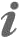 Per ciascun Ateneo straniero convenzionato, occorre inserire la convenzione che regolamenta, fra le altre cose, la mobilità degli studenti, e indicare se per gli studenti che seguono il relativo percorso di mobilità sia previsto il rilascio di un titolo doppio o multiplo. In caso non sia previsto il rilascio di un titolo doppio o multiplo con l'Ateneo straniero (per esempio, nel caso di convenzioni per la mobilità Erasmus) come titolo occorre indicare "Solo italiano" per segnalare che gli studenti che seguono il percorso di mobilità conseguiranno solo il normale titolo rilasciato dall'ateneo di origine.Pdf inserito: visualizzaDescrizione Pdf: manifesto Erasmus 24-25Il CdS promuove lo svolgimento di periodi all'estero attraverso: programmi Erasmus Plus; partecipando a specifici accordi bilaterali per frequenza corsi/Ricerca per tesi; partecipando al consorzio CINDA comprendente una quarantina di Università Sudamericane.La prof.ssa Marina Resta (Delegato all’internazionalizzazione di Dipartimento), supportata e coadiuvata dal personale dell'Ufficio Relazioni Internazionali, dalla Commissione Erasmus e dai docenti referenti degli specifici accordi bilaterali, segue ogni studente nella progettazione della propria esperienza all'estero, curando la coerenza delle scelte effettuate con gli obiettivi specifici del Corso di Studi, nel rispetto delle sue preferenze e aspirazioni.L'elenco degli Atenei convenzionati per l'A.A. 2024/25 è contenuto al link sotto riportato nonchè contenuto nel file pdf qui inserito: https://servizionline.unige.it/unige/common/erasmus/manifesto/ManifestoErasmusSMS2024_2025.html#Scuola%20Di%20Scienze%20SocialiDescrizione link: Dipartimento di Economia - Studenti outgoing Link inserito: https://economia.unige.it/erasmus-studio-outgoingNessun AteneoSi veda il file allegato , per l'a.a. 2023-24Link inserito: https://economia.unige.it/orientamento-home Pdf inserito: visualizzaDescrizione Pdf: accompagnamento al lavoro09/06/202309/06/2023Link inserito: https://economia.unige.it/13/09/2023La compilazione delle schede di valutazione della didattica è effettuata in modalità telematica, mediante una piattaforma online completamente integrata con il sistema informativo diAteneo. La procedura garantisce l’anonimato degli studenti nella compilazione delle schede di valutazione.Nel documento allegato vengono visualizzate le opinioni degli studenti frequentanti e non frequentanti relativamente alle attività formative dell’a.a. 2022/2023.Inoltre, a partire dall’a.a. 2016/2017, i risultati della rilevazione delle opinioni degli studenti, frequentanti e non frequentanti, vengono resi pubblici dall’Ateneo a livello di singola unità didattica, successivamente all’acquisizione del consenso alla pubblicazione da parte dei docenti, mediante un cruscotto interattivo all’interno del quale è possibile esplorare i dati presentati per Scuola, per Dipartimento e per Corso di Studio.Il cruscotto è visualizzabile nella pagina web del sito di Ateneo dedicata all’Assicurazione della Qualità http://aq.unige.it .Pdf inserito: visualizza Descrizione Pdf: opinioni studenti13/09/2023Il Corso di studio monitora le opinioni dei laureati sul processo formativo nel suo complesso al fine di rilevarne l’adeguatezza e l’efficacia percepite. A tal fine si avvale dei datielaborati dal Consorzio AlmaLaurea tratti dalle risultanze dei questionari compilati dagli studenti laureandi all'atto della predisposizione della documentazione necessaria per poter sostenere la prova finale/esame di laurea.I dati del Corso di studio sono confrontati con quelli relativi al totale dei corsi afferenti alla medesima classe di laurea (o laurea magistrale) per il complesso degli atenei italiani.Il link di seguito indicato riporta una sintesi dei risultati dell’indagine 2022 (dati aggiornati ad aprile 2023) relativa al Corso di studio e consente il collegamento alla documentazione completa dell’indagine AlmaLaurea'Descrizione link: soddisfazione laureandi su CdSLink inserito: http://www2.almalaurea.it/cgi-php/universita/statistiche/stamp.php? versione=2020&annoprofilo=2023&annooccupazione=2022&codicione=0100107307800001&corsclasse=3078&aggrega=NO&confronta=classe&compatibility=1&stella2015=&sua=113/09/2023L’Università di Genova ha stabilito di predisporre per la compilazione del presente quadro della scheda SUA-CdS, alcune informazioni degli ultimi 3 A.A., a fonte Settore statistico edatawarehouse.Studenti iscrittiVengono considerati gli studenti iscritti al corso di studi, escludendo coloro che hanno richiesto un congedo per iscriversi a un altro Ateneo del Sistema Universitario Nazionale (SUN) o che si trovano in una situazione di sospensione dell'iscrizione.Regolarità negli studiViene rappresentata la percentuale di studenti iscritti In corso e Fuori corso, valutando il numero di iscrizioni rispetto alla durata del corso di studi, tenendo conto anche di eventuali passaggi o trasferimenti da altro corso. Nel caso di iscrizioni a tempo parziale la durata del corso è proporzionata al numero di CFU che lo studente deve acquisire annualmente. Avvii di carriera al I annoVengono considerati gli studenti che iniziano una nuova carriera al primo anno in un particolare corso di studi nell’A.A. in analisi, prescindendo da una eventuale carriera accademica precedentemente avviata.Suddivisione per genereViene rappresentata la percentuale degli studenti e delle studentesse che hanno avviato la carriera nell’A.A. in oggetto.Attrattività del corsoGli indicatori di questa sezione sono diversi in base al tipo di corso:per i corsi di Laurea e Laurea Magistrale a Ciclo Unico: viene indicata la percentuale di coloro che hanno conseguito il diploma di scuola secondaria superiore in altre regioni italiane e di coloro che lo hanno conseguito all'estero;per i corsi di Laurea Magistrale: viene indicata la percentuale di coloro che hanno conseguito il titolo di accesso in altro Ateneo italiano e di coloro che lo hanno conseguito all’estero.Titoli presentati per l’accessoAnche in questa sezione gli indicatori sono diversi in base al tipo di corso:per i corsi di Laurea e Laurea Magistrale a Ciclo Unico: gli studenti che hanno avviato la carriera nell’A.A. in oggetto vengono suddivisi in base alla tipologia di diploma di scuola secondaria superiore; in particolare tra Licei, Istituti tecnici, Istituti professionali, Altri Istituti italiani, Diploma estero;per i corsi di Laurea Magistrale: gli studenti che hanno avviato la carriera nell’A.A. in oggetto vengono suddivisi in base all’Ateneo di conseguimento del titolo che ha dato accesso al corso magistrale (UNIGE o Altro).Accesso a numero chiusoRelativamente ai corsi a numero programmato, per ogni A.A. viene indicato il Numero di posti disponibili (considerando i posti CEE + i posti Non CEE) e il Numero delle domande presentate.Obblighi formativi aggiuntivi – OFAPer ogni A.A. viene indicata la percentuale degli studenti che avviano una carriera al I anno con OFA assegnati e, rispetto a essi, la percentuale di coloro che hanno superato tutti gli OFA previsti nel loro piano di studi.Prosecuzione degli studi tra primo e secondo annoGli studenti considerati sono gli immatricolati (per le L e LMCU) e gli iscritti per la prima volta al primo anno (per le LM). Vengono indicate le percentuali di coloro che, a seguito di un’iscrizione al 1° anno, nell’A.A. successivo:Proseguono nello stesso corso,Proseguono in altro corso UniGe, cioè si iscrivono ad un corso diverso (di qualsiasi tipo). LaureatiViene indicato il numero totale dei laureati nell’anno solare e la percentuale di coloro che hanno un numero di iscrizioni al corso minore o uguale alla durata. Nel caso di studenti con iscrizioni a tempo parziale, il calcolo della durata viene effettuato rapportando l’impegno dello studente in CFU al totale dei CFU previsti per il corso.Mobilità InternazionaleEsperienze all’estero degli studenti iscrittiPer ogni A.A. viene indicato il numero di studenti che hanno effettuato un’esperienza all’estero, partecipando a un Programma Erasmus o ad altri tipi di mobilità (Accordi di cooperazione accademica, CINDA, ecc...)Se uno studente ha effettuato più periodi di mobilità nello stesso anno accademico viene conteggiato più volte.Percentuale di laureati con esperienze all’esteroPer ogni anno solare viene indicata la percentuale dei laureati che hanno effettuato almeno un’esperienza all’estero rapportati al totale dei laureati di quell’anno. Numero di esami superati e voto medio conseguitoRelativamente all’ultimo anno solare concluso, per ogni attività formativa indicata, viene rappresentato il numero degli esami superati dagli studenti e la votazione media conseguita.Pdf inserito: visualizzaDescrizione Pdf: LM - Economia e management marittimo portuale13/09/2023Il presente quadro riporta le informazioni riguardanti le statistiche di ingresso dei laureati nel mondo del lavoro raccolte dal Consorzio Interuniversitario AlmaLaurea tramite l'indaginesulla Condizione occupazionale a un anno dalla laurea e, per i Corsi di Laurea Magistrale e Laurea Magistrale a Ciclo unico, anche a tre e cinque anni. In particolare, vengono fornite informazioni riguardo la condizione occupazionale dei laureati, l'utilizzo delle competenze acquisite con la laurea, la retribuzione e la soddisfazione per l'attuale lavoro.I dati del Corso di studio sono confrontati con quelli relativi al totale dei corsi afferenti alla medesima classe di laurea (o laurea magistrale) per il complesso degli atenei italiani.Il link di seguito indicato riporta una sintesi dei risultati dell’indagine 2022 (dati aggiornati ad aprile 2023) relativa al Corso di studio e consente il collegamento alla documentazione completa dell’indagine AlmaLaurea'Descrizione link: condizione occupazionale laureatiLink inserito: http://www2.almalaurea.it/cgi-php/universita/statistiche/stamp.php? versione=2020&annoprofilo=2023&annooccupazione=2022&codicione=0100107307800001&corsclasse=3078&aggrega=NO&confronta=classe&compatibility=1&stella2015=&sua=1#o13/09/2023Il CCS di Emmp, negli incontri con i Comitati di indirizzo istituiti (Consulta del CCS), ha potuto acquisire valutazioni di massima sulla preparazione espressa dagli studenti in esperienzedi tirocinio.Alla luce di tali valutazioni, ha avviato iniziative di adeguamento ed aggiornamento del percorso formativo a seguito delle quali si avvieranno modalità di ricognizione, presso le aziende che ospitano studenti per tirocinio/stage, volte a rilevare l'efficacia degli adeguamenti adottati.13/06/2023si vedano le allegate Linee Guida per l'assicurazione della qualità di Ateneo, (allegato Documento 2023)Pdf inserito: visualizzaDescrizione Pdf: Sistema AQ 202313/06/2023La struttura organizzativa del CdS, adeguata in funzione delle proprie caratteristiche e dimensioni, è rappresentata nel documento allegato per l'a.a. 2023-24.Pdf inserito: visualizzaDescrizione Pdf: D2 ECONOMIA E MANAGEMENT MARITTIMO E PORTUALE 2023-2431/05/2023Analisi della domanda di formazione e degli sbocchi occupazionali e professionali.Frequenza e scadenza: annuale, entro fine ottobre di ogni anno, anche solo per confermarne la validità. Pluriennale, in modo approfondito, in occasione del Rapporto Ciclico di Riesame (RCR).Revisione degli obiettivi formativi e dei risultati di apprendimento.Frequenza e scadenza: annuale, entro fine ottobre di ogni anno, anche solo per confermarne la validità. Pluriennale, in modo approfondito, in occasione del Rapporto Ciclico di Riesame (RCR).Revisione del percorso di formazione e dei metodi di accertamento.Frequenza e scadenza: annuale, entro la scadenza della compilazione della Scheda SUA-CdS.Compilazione della Scheda SUA - CdS.Frequenza e scadenza: annuale, secondo le scadenze ministeriali.Aggiornamento Schede insegnamento e coordinamento delle attività didattiche. Frequenza e scadenza: annuale, a ridosso della compilazione della Scheda SUA-CdS.Organizzazione delle attività formative, orario delle lezioni e date degli esami. Frequenza e scadenza: annuale, tra giugno e settembre di ogni anno.Orientamento in entrata: durante tutto l'anno accademico.Verifica dei requisiti di ammissione al Corso: durante tuttto l'anno accademico.Verifica della preparazione personale: più volte all’anno, secondo il calendario didattico e con riferimento ai termini di iscrizioneTutorato di accoglienza e in ititnere: durante tutto l'anno accademicoAttività internazionali: durante tutto l’anno accademico e secondo le scadenze indicate dall’Ateneo.Tirocini/accompagnamento al lavoroo: durante tutto l'anno accademico.Compilazione Scheda Monitoraggio Annuale (SMA).Frequenza e scadenza: secondo le scadenze definite dall'ANVUR e dal PQA.Analisi dei questionari di valutazione della didattica e dei servizi di supporto, analisi dei questionari AlmaLaurea e analisi di altri questionari eventualmente somministrati dal CdS.Frequenza e scadenza: secondo le scadenze definite dal Presidio.Analisi della Relazione della Commissione Paritetica Docenti e Studenti (CPDS). Frequenza e scadenza: entro fine marzo di ogni anno.Rapporto Ciclico di Riesame (RCR).Frequenza e scadenza: al termine di un ciclo formativo, quando richiesto dal NdV, in occasione di importanti modifiche di ordinamento, su indicazione del Presidio di qualità dell’AteneoVerifica dei requisiti di trasparenza: durante tutto l'anno accademicoSegnalazioni e reclami: durante tutto l'anno accademicoRiunioni Commissioni AQ di CdS.Frequenza e scadenza: vengono convocate dai Coordinatori del Corso di studio durante tutto l'anno accademico in funzione dei processi sopraelencati.22/04/2021Il Riesame, processo essenziale del Sistema di AQ, viene programmato ed attuato annualmente dal CdS per:valutare l'idoneità, l'adeguatezza e l'efficacia della propria attività formativa;individuare e quindi attuare le opportune iniziative di correzione e miglioramento, i cui effetti dovranno essere valutati nel Riesame successivo.Il Riesame sarà articolato su due cicli differenti:Parte A: valutazione annuale dei risultati degli interventi di correzione e miglioramento;Parte B: valutazione triennale/quinquennale del progetto formativo del CdS. In questa parte il CdS verifica anche la permanenza di validità degli obiettivi di formazione.Per la stesura del rapporto di riesame la Commissione AQ analizza le informazioni contenute sia nella precedente scheda SUA-CdS, sia nella precedente Scheda di monitoraggio annuale e nel precedente RCR.Il Riesame, redatto dalla Commissione AQ del CdS in conformità con le direttive del Presidio della qualità di Ateneo, viene approvato dal CCS.Informazioni generali sul Corso di StudiReferenti e StruttureN.COGNOMENOMESETTOREQUALIFICAPESOTIPO SSD1.	AMBROSINODanielaPO12.	FERRARIClaudioPO13.	GHIARAHildaRU14.	PERSICOLucaPA15.	SCIOMACHENAnna FrancaPO1Il Corso di Studio in breveQUADRO A1.a	Consultazione con le organizzazioni rappresentative - a livello nazionale e internazionale - della produzione di beni e servizi, delle professioni (Istituzionedel corso)QUADRO A1.b	Consultazione con le organizzazioni rappresentative - a livello nazionale e internazionale - della produzione di beni e servizi, delle professioni(Consultazioni successive)QUADRO A2.a	Profilo professionale e sbocchi occupazionali e professionali previsti per i laureatiQUADRO A2.b	Il corso prepara alla professione di (codifiche ISTAT)QUADRO A3.a	Conoscenze richieste per l'accessoQUADRO A3.b	Modalità di ammissioneQUADRO A4.a	Obiettivi formativi specifici del Corso e descrizione del percorso formativoQUADRO	Conoscenza e comprensione, e Capacità di applicare conoscenza eA4.b.1	comprensione: SintesiConoscenza e capacità di comprensioneI risultati di apprendimento attesi dai laureati magistrali in Economia e Management Marittimo e Portuale sono il frutto di conoscenze, comprensione e capacità di applicare competenze acquisite attraverso un insieme organico di insegnamenti, appartenenti a quattro fondamentali aree scientifico-disciplinari, coordinati ed intercorrelati tra loro secondo un approccio fortemente interdisciplinare.In questa scheda, dopo aver presentato i risultati attesi in generale, si procede ad una più dettagliata descrizione degli stessi in riferimento alle seguenti quattro aree scientifico-disciplinari:area aziendalearea economicaarea quantitativaarea giuridicaTale divisione dei risultati di apprendimento attesi per aree scientifico-disciplinari va letta, anche e soprattutto, in una logica trasversale, concorrendo i vari insegnamenti a fornire conoscenze e comprensione delle tematiche dello shipping e della logistica, nonché del trasporto marittimo di persone e delle crociere, le quali, grazie appunto alla valorizzazione dei profili interdisciplinari, consentono al laureato di operare nel mondo del lavoro nei campi gestionale, operativo, organizzativo e strategico con estrema flessibilità.Il percorso formativo del Corso di studio magistrale in Economia e Management Marittimo e Portuale fornisce al laureato competenze e capacità di comprensione dei fenomeni di trasformazione del settore dei trasporti marittimi e delle interconnessioni con i nodi portuali.Per ampliare tali conoscenze ed affinare la capacità di comprensione, oltre alle lezioni frontali, sono organizzati, nell'ambito dei corsi caratterizzanti del percorso formativo, interventi e testimonianze di operatori del settore.Capacità diapplicare conoscenza e comprensioneL'impostazione didattica del Corso di studio prevede che la formazione teorica interdisciplinare sulle imprese del cluster marittimo-portuale sia accompagnata da lavori individuali e di gruppo che siano finalizzati alla partecipazione attiva e propositiva e alla capacità di elaborazione autonoma e di comunicazione dei risultati del lavoro svolto. La parte di approfondimento ed elaborazione delle conoscenze demandata allo studio personale del singolo studente assume a questo proposito una rilevanza notevole: infatti tramite una congrua rielaborazione personale delle informazioni introdotte durante le ore di lezione lo studente misura concretamente quale sia il livello di padronanza delle conoscenze. Accanto allo studio personale assumono rilievo le esercitazioni.QUADRO	Conoscenza e comprensione, e Capacità di applicare conoscenza eA4.b.2	comprensione: DettaglioLe conoscenze e capacità sono conseguite e verificate nelle seguenti attività formative:Area economicaConoscenza e comprensioneconoscenze delle caratteristiche distintive dei diversi segmenti che compongono il trasporto via mare di persone e di merci, dei diversi modelli di governance portuale e delle principali tendenze di sviluppo del settoreconoscenze ed efficace capacità di comprensione delle caratteristiche economiche e tecniche delle diverse infrastrutture di trasporto, dei terminali, nonché dell’impatto economico del capitale fisso infrastrutturaleconoscenza delle tecniche di valutazione delle ricadute economiche conseguenti ad investimenti in infrastrutture di trasportoconoscenza dei legami alla base della formazione di cluster marittimo-portualiCapacità di applicare conoscenza e comprensionecapacità di comprendere e risolvere problemi riferiti al trasporto via mare di persone e di merci nell’ambito della catena logistica di riferimentocapacità di applicare le conoscenze acquisite e di comprendere l’influenza del capitale fisso sociale sullo sviluppo economico localecapacità di analisi degli effetti macro e microeconomici derivanti da investimenti infrastrutturaliLe conoscenze e capacità sono conseguite e verificate nelle seguenti attività formative:Area quantitativaConoscenza e comprensioneacquisizione di competenze di analisi dei sistemi, con particolare riferimento alla performance evaluation e ai processi decisionali di carattere principalmente gestionale-strategico-operativoacquisizione di competenze relative allo sviluppo di modelli per la soluzione di problemi decisionali relativi al trasporto marittimo di merci e di persone applicati al management marittimo e portualeacquisizione delle competenze relative all' utilizzo di fogli elettronici e degli ambienti sw di riferimento per l’ottimizzazione e la simulazione di sistemi complessiacquisizione di competenze relative alle tecniche di analisi dati finalizzate allo sviluppo di modelli e scenari attraverso l’utilizzo dei più comuni software di analisi statisticaacquisizione di un’efficace capacità di comprensione dei principali strumenti statistici applicati al management marittimo e portualeCapacità di applicare conoscenza e comprensioneanalisi di un problema decisionale nel campo della logistica marittimo-portuale, nell’ottica di un porto come nodo logistico di scambio modale, e definizione di criteri di valutazione per le possibili soluzionianalisi di un problema decisionale nel campo del management croceristico e del trasporto marittimo di persone e definizione di criteri di valutazione delle possibili alternativeadeguata analisi di tipo what-if per valutare i trade-off tra costi e indici di prestazione dei sistemi logistici consideratipianificazione di un’indagine campionaria, redazione di un questionario, sintesi dei dati campionari raccolti, analisi didati multivariati ed elaborazione di un report efficace delle analisi condotteLe conoscenze e capacità sono conseguite e verificate nelle seguenti attività formative:Area giuridicaConoscenza e comprensione-- conoscenze e capacità di comprensione delle fonti normative internazionali, e nazionali, nonché delle usuali forme contrattuali, che disciplinano il settore dello shipping nei suoi profili sia pubblicistici sia privatistici con particolare riguardo al diritto della navigazione ed ai suoi fondamentali istitutiapprofondimenti di alcune rilevanti tematiche quali le assicurazioni marittime, la contrattualistica marittima, il trasporto marittimo di persone, le crociere ed i pacchetti di viaggio.Capacità di applicare conoscenza e comprensioneCapacità di applicare conoscenza e comprensionecapacità di individuare la normativa vigente e di inquadrarla correttamente nella gerarchia delle fonticapacità di lettura critica dei testi normativi e delle clausole contrattuali, cogliendo le problematicità interpretative ed applicative con particolare riguardo a: assicurazione rischi nel settore marittimo; contratti relativi alla gestione delle navi e del trasporto delle merci via mare; diritti dei passeggeri ed obblighi degli operatori nel caso di stipulazione di contratti di trasporto via mare, contratti di crociera e contratti di viaggio.Le conoscenze e capacità sono conseguite e verificate nelle seguenti attività formative:conoscenze di contestoConoscenza e comprensioneIl CdS EMMP integra l'offerta nelle "Altre attività" offrendo percorsi formativi finalizzati ad adottare un approccio consapevole ad attività specializzate nel ramo dei trasporti delle merci e dei passeggeri.Capacità di applicare conoscenza e comprensioneI laureati saranno in grado sia di assumere un approccio scientifico relativamente allo studio, alla produzione, alle caratteristiche e all'uso delle merci, sia di svolgere attività professionale nel comparto dei c.d. ausiliari del trasporto marittimo operanti prevalentemente, ma non esclusivamente, nei grandi centri portuali.Avranno inoltre la capacità di applicare le conoscenze acquisite nel settore dei trasporti marittimi di persone con spostamenti sia con traghetti, sia con navi da crociera.QUADRO A4.c	Autonomia di giudizioAbilità comunicativeCapacità di apprendimentoAutonomia di giudizioLe tematiche introdotte nel percorso formativo del Corso di Laurea magistrale in Economia e Management Marittimo e Portuale consentono allo studente di sviluppare un'elevata capacità di problem solving basata sulla raccolta, analisi e interpretazione dei dati che più tipicamente coinvolgono il management delle aziende operanti nel settore marittimo-portuale e di acquisire una professionalità che gli permetta di esprimere giudizi autonomi sulla governance aziendale e, più in generale, sul contesto socio-economico in cui l'azienda opera.L'autonomia di giudizio è supportata da una solida base di conoscenze acquisite nel percorso formativo che completano un profilo professionale capace di interagire con le mutevoli caratteristiche del settore economico marittimo- portuale e di affrontare in modo critico tematiche di particolare rilievo.Nel piano di studi trovano collocazione anche specifici insegnamenti che favoriscono la capacità di lavorare in gruppo, la capacità di selezionare le informazioni rilevanti, la definizione collegiale delle strategie, la giustificazione, anche dialettica, delle scelte effettuate, la presa di coscienza delle implicazioni anche sociali delle azioni intraprese.Detti obiettivi sono perseguiti attraverso presentazioni a piccoli gruppi di studio di casi reali da parte degli studenti all'aula intera ed al docente, attività di laboratorio, esercitazioni, studio di casi aziendali, attività di stimolo e critica inaula a seguito delle testimonianze dal mondo dell'impresa e delle professioni (ad esempio presentazione di casi reali e richiesta di analisi di possibili soluzioni alternative) e la valutazione della partecipazione attiva ai seminari di approfondimento e feed back rispetto alle soluzioni proposte dagli studenti ai problemi reali da risolvere.Il raggiungimento degli obiettivi formativi è verificato altresì nell'ambito della valutazione finale delle varie attività formative e dell'elaborato finale/tesi.Abilità comunicativeII Corso di studio magistrale in Economia e Management Marittimo e Portuale prevede di sviluppare un profilo di laureato con elevate capacità comunicative nelle tematiche affrontate nel percorso formativo. Il laureato è pertanto in grado di comunicare in modo chiaro e lineare contenuti, informazioni e proposte ad interlocutori specialisti e non specialisti.Le abilità comunicative sono sviluppate particolarmente in occasione delle attività formative che prevedono la preparazione e la presentazione orale di relazioni e documenti scritti. L'acquisizione di tali abilità avviene inoltre mediante:la partecipazione ad attività seminariali, anche interdisciplinari, svolte da gruppi di studenti su argomenti specifici nell'ambito degli insegnamenti maggiormente caratterizzantila discussione all'interno di gruppi di lavoro guidati dai docentila partecipazione a stagelo svolgimento di periodi di studio all'estero, nell'ambito del programma Scambi internazionalil'esposizione finale della tesi di fronte ad una Commissione di docentiCapacità di apprendimentoLa capacità di apprendimento, intesa anche come capacità degli studenti del Corso di studio magistrale in Economia e Management Marittimo e Portuale di approfondire in modo autonomo le tematiche affrontate nel percorso formativo, viene sviluppata principalmente attraverso i seguenti strumenti:coordinamento didattico interdisciplinare degli insegnamenti facenti parte del piano di studio in modo da consentire un apprendimento continuo delle dinamiche del settore dello shipping in costante evoluzioneimpostazione di rigore metodologico degli insegnamenti per aiutare lo studente a sviluppare un ragionamento logico che, a seguito di precise ipotesi, porti alla conseguente dimostrazione di una tesi, nonché ad individuare criticità e possibili soluzioniparticolare rilievo attribuito, durante il percorso formativo, al lavoro personale dello studente attraverso un giusto equilibrio tra le ore di didattica frontale e le ore di studio individuale durante le quali lo studente può esercitare la propria autonomia, concorrendo allo sviluppo delle sue capacità di apprendimentoattività tutoriali mirate allo scopo di migliorare i metodi di studio degli studenti in difficoltàpredisposizione della tesi di laurea su argomenti innovativi che consentano allo studente di misurarsi e comprendere informazioni nuove non necessariamente fornite dal docenteIl grado di raggiungimento della capacità di apprendimento può essere verificato attraverso discussioni in aula, prove intermedie, nonché attraverso gli esami finali di ciascun insegnamento e l’esame di laurea consistente nella discussione di una tesi a fine percorso.QUADRO A4.d	Descrizione sintetica delle attività affini e integrativeQUADRO A5.a	Caratteristiche della prova finaleQUADRO A5.b	Modalità di svolgimento della prova finaleQUADRO B1	Descrizione del percorso di formazione (Regolamento Didattico del Corso)QUADRO B2.a	Calendario del Corso di Studio e orario delle attività formativeQUADRO B2.b	Calendario degli esami di profittoQUADRO B2.c	Calendario sessioni della Prova finaleQUADRO B3	Docenti titolari di insegnamentoQUADRO B4	AuleQUADRO B4	Laboratori e Aule InformaticheQUADRO B4	Sale StudioQUADRO B5	Orientamento in ingressoQUADRO B5	Orientamento e tutorato in itinereQUADO B5	Assistenza per lo svolgimento di periodi di formazione all'esterno (tirocini e stage)QUADRO B5	Assistenza e accordi per la mobilità internazionale degli studentiQUADRO B5	Accompagnamento al lavoroQUADRO B5	Eventuali altre iniziativeQUADRO B6	Opinioni studentiQUADRO B7	Opinioni dei laureatiQUADRO C1	Dati di ingresso, di percorso e di uscitaQUADRO C2	Efficacia EsternaQUADRO D1	Struttura organizzativa e responsabilità a livello di AteneoQUADRO D2	Organizzazione e responsabilità della AQ a livello del Corso di StudioQUADRO D3	Programmazione dei lavori e scadenze di attuazione delle iniziativeQUADRO D4	Riesame annualeQUADRO D5	Progettazione del CdSQUADRO D6	Eventuali altri documenti ritenuti utili per motivare l’attivazione del Corso di StudioQUADRO D7	Relazione illustrativa specifica per i Corsi di Area Sanitaria